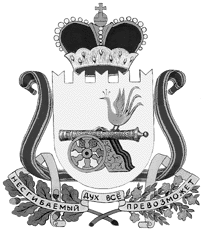 администрация муниципального образования«Вяземский район» смоленской областиПОСТАНОВЛЕНИЕот 04.03.2020 № 312Руководствуясь Федеральным законом от 06.10.2003 № 131-ФЗ «Об общих принципах организации местного самоуправления в Российской Федерации», в соответствии с  постановлением Администрации муниципального образования «Вяземский район» Смоленской области от 11.11.2016 года № 1810                                   «Об утверждении Порядка принятия решения о разработке муниципальных программ, их формирования и реализации и Порядка проведения оценки эффективности реализации муниципальных программ»,  Администрация муниципального образования «Вяземский район» Смоленской области постановляет: 	1. Внести в муниципальную программу «Охрана окружающей среды и экологическое информирование населения на территории муниципального образования «Вяземский район» Смоленской области» на 2015-2021 годы, утвержденную постановлением Администрации муниципального образования «Вяземский район» Смоленской области от 19.11.2014 № 1681 (в редакции постановлений Администрации муниципального образования «Вяземский район» Смоленской области от 26.12.2014 № 1979, от 16.03.2015 № 375,                               от 23.06.2015 № 1095, от 31.08.2015 № 1575, от 20.02.2016 № 194, от 29.03.2016 № 416, от 16.06.2016 № 851, от 13.03.2017 № 419, от 26.12.2017 № 2644,                                 от 21.02.2018 № 322, от 10.05.2018 № 902, от 28.09.2018 № 1860, от 05.02.2019    № 211, от 24.12.2019 № 2091) следующие изменения:	1.1. В паспорте муниципальной программы: позицию «Объемы ассигнований муниципальной программы (по годам реализации и в разрезе источников финансирования)» изложить в следующей редакции:         позицию  «Сроки (этапы) реализации программы)» изложить в следующей редакции:          1.3. В разделе 4. муниципальной программы изложить в новой редакции: «Обоснование ресурсного обеспечения муниципальной программы»: «Общий объем средств, предусмотренных на реализацию программы, составляет: 1 890 429 рублей 86 копеек, в том числе по годам: 2015 год – 663 300 рублей 00 копеек;2016 год – 80 300 рублей 00 копеек;2017 год – 140 300 рублей 00 копеек;2018 год – 403 942,71 рублей 00 копеек;2019 год –185 587 рублей 15 копеек;2020 год – 200 000 рублей 00 копеек;2021 год – 117 000 рублей 00 копеек. 2022 год – 100 000 рублей 00 копеек.В разрезе источников финансирования:областной бюджет – 1 890 429 рублей 86 копеек;бюджет муниципального образования «Вяземский район» Смоленской области – рублей 00 копеек, в том числе по годам:2015 год – 663 300 рублей 00 копеек;2016 год – 80 300 рублей 00 копеек;2017 год – 140 300 рублей 00 копеек;2018 год – 403 942,71 рублей 00 копеек;2019 год –185 587 рублей 15 копеек;2020 год – 200 000 рублей 00 копеек;2021 год – 117 000 рублей 00 копеек; 2022 год – 100 000 рублей 00 копеек.	1.4. Приложение № 1 «Целевые показатели реализации муниципальной программы «Охрана окружающей среды и экологическое информирование населения на территории муниципального образования «Вяземский район» Смоленской области» изложить в новой редакции (прилагается).	1.5. Приложение № 2 «План реализации муниципальной программы «Охрана окружающей среды и экологическое информирование населения на территории муниципального образования «Вяземский район» Смоленской области» на 2020 и плановый период 2021-2022 годы» изложить в новой редакции (прилагается). 	2. Опубликовать настоящее постановление в газете «Вяземский вестник» и разместить на сайте Администрации муниципального образования «Вяземский район» Смоленской области.	3. Контроль за исполнением данного постановления возложить на первого заместителя Главы муниципального образования «Вяземский район» Смоленской области Беленко В.П.Глава муниципального образования«Вяземский район» Смоленской области                                         И.В. Демидова                                       Приложение № 1к постановлению Администрации муниципального образования «Вяземский район» Смоленской области от 19.11.2014        № 1681 (в редакции постановлений Администрации муниципального образования «Вяземский район» Смоленской области                 от 26.12.2014 № 1979, от 16.03.2015 № 375, от 23.06.2015 № 1095, от 31.08.2015 № 1575,  от 20.02.2016 № 194,                от 29.03.2016 № 416, от 16.06.2016  № 851, от 13.03.2017 № 419, от 26.12.2017 № 2644, от 21.02.2018 № 322,            от 10.05.2018 № 902, от 28.09.2018 № 1860, от 05.02.2019 № 211, от 15.03.2019 № 507, от 24.12.2019 № 2091от 04.03.2020 № 312) Целевые показатели реализации муниципальной программы «Охрана окружающей среды и экологическое информирование населения на территории муниципального образования «Вяземский район» Смоленской области Приложение № 2к постановлению Администрации муниципального образования «Вяземский район» Смоленской области                   от 19.11.2014 № 1681 (в редакции постановлений  Администрации муниципального образования  «Вяземский район» Смоленской области от 26.12.2014                        №  1979, от 16.03.2015 № 375, от 23.06.2015 № 1095, от 31.08.2015 № 1575, от 20.02.2016 № 194, от  29.03.2016  № 416, от 16.06.2016 № 851, от 13.03.2017№ 419,  от   26.12.2017 № 2644, от 21.02.201 № 322 10.05.2018 № 902 от 28.09.2018 № 1860, от 05.02.2019 № 21, от 15.03.2019 № 507 24.12.2019 № 2091,от 04.03.2020 № 312)План реализации муниципальной программы «Охрана окружающей среды и  экологическое информирование населения на территории муниципального образования «Вяземский  район» Смоленской области» на 2020 и плановый период 2021-2022 годыО внесении изменений в муниципальную программу «Охрана окружающей среды и экологическое  информирование населения на территории муниципального образования «Вяземский район» Смоленской области»Объемы ассигнований муниципальной программы (по годам реализации и в разрезе источников финансирования)Общий объем средств, предусмотренных на реализацию программы, составляет: 1 890 429 рублей 86 копеек, в том числе по годам: 2015 год – 663 300 рублей 00 копеек;2016 год – 80 300 рублей 00 копеек;2017 год – 140 300 рублей 00 копеек;2018 год – 403 942,71 рублей 00 копеек;2019 год –185 587 рублей 15 копеек;2020 год – 200 000 рублей 00 копеек;2021 год – 117 000 рублей 00 копеек. 2022 год – 100 000 рублей 00 копеек.В разрезе источников финансирования:областной бюджет – 1 890 429 рублей 86 копеек;бюджет муниципального образования «Вяземский район» Смоленской области – рублей 00 копеек, в том числе по годам:2015 год – 663 300 рублей 00 копеек;2016 год – 80 300 рублей 00 копеек;2017 год – 140 300 рублей 00 копеек;2018 год – 403 942,71 рублей 00 копеек;2019 год –185 587 рублей 15 копеек;2020 год – 200 000 рублей 00 копеек;2021 год – 117 000 рублей 00 копеек; 2022 год – 100 000 рублей 00 копеек.Сроки (этапы) реализации программы2015 – 2022 годы№п/пНаименование показателяЕд. измерения.Базовые значения показателей (к очередному финансовому году)Базовые значения показателей (к очередному финансовому году)Планируемое значениепоказателей (на очередной финансовый год и плановый период)Планируемое значениепоказателей (на очередной финансовый год и плановый период)Планируемое значениепоказателей (на очередной финансовый год и плановый период)№п/пНаименование показателяЕд. измерения.20182019202020212022 Цель муниципальной программы «Улучшение экологической ситуации на территории Вяземского района»  Цель муниципальной программы «Улучшение экологической ситуации на территории Вяземского района»  Цель муниципальной программы «Улучшение экологической ситуации на территории Вяземского района»  Цель муниципальной программы «Улучшение экологической ситуации на территории Вяземского района»  Цель муниципальной программы «Улучшение экологической ситуации на территории Вяземского района»  Цель муниципальной программы «Улучшение экологической ситуации на территории Вяземского района»  Цель муниципальной программы «Улучшение экологической ситуации на территории Вяземского района»  Цель муниципальной программы «Улучшение экологической ситуации на территории Вяземского района» Снижение площадей земель под несанкционированными свалками%21,021,522,022,523,0№ п/пНаименование мероприятияИсполнитель мероприятияИсполнитель мероприятияИсточники финансированияИсточники финансированияОбъем средств на реализацию муниципальной программы на отчетный год и плановый период, (тыс. руб.)Объем средств на реализацию муниципальной программы на отчетный год и плановый период, (тыс. руб.)Объем средств на реализацию муниципальной программы на отчетный год и плановый период, (тыс. руб.)Объем средств на реализацию муниципальной программы на отчетный год и плановый период, (тыс. руб.)Планируемое значение показателя на реализацию муниципальной программы на отчетный год и плановый период  Планируемое значение показателя на реализацию муниципальной программы на отчетный год и плановый период  Планируемое значение показателя на реализацию муниципальной программы на отчетный год и плановый период  № п/пНаименование мероприятияИсполнитель мероприятияИсполнитель мероприятияИсточники финансированияИсточники финансированиявсего2020   202120222020   20212022 Цель муниципальной программы: улучшение экологической ситуации на территории Вяземского района Цель муниципальной программы: улучшение экологической ситуации на территории Вяземского района Цель муниципальной программы: улучшение экологической ситуации на территории Вяземского района Цель муниципальной программы: улучшение экологической ситуации на территории Вяземского района Цель муниципальной программы: улучшение экологической ситуации на территории Вяземского района Цель муниципальной программы: улучшение экологической ситуации на территории Вяземского района Цель муниципальной программы: улучшение экологической ситуации на территории Вяземского района Цель муниципальной программы: улучшение экологической ситуации на территории Вяземского района Цель муниципальной программы: улучшение экологической ситуации на территории Вяземского района Цель муниципальной программы: улучшение экологической ситуации на территории Вяземского района Цель муниципальной программы: улучшение экологической ситуации на территории Вяземского района Цель муниципальной программы: улучшение экологической ситуации на территории Вяземского района Цель муниципальной программы: улучшение экологической ситуации на территории Вяземского районаОсновное мероприятие 1 « Повышение эффективности охраны окружающей среды»Основное мероприятие 1 « Повышение эффективности охраны окружающей среды»Основное мероприятие 1 « Повышение эффективности охраны окружающей среды»Основное мероприятие 1 « Повышение эффективности охраны окружающей среды»Основное мероприятие 1 « Повышение эффективности охраны окружающей среды»Основное мероприятие 1 « Повышение эффективности охраны окружающей среды»Основное мероприятие 1 « Повышение эффективности охраны окружающей среды»Основное мероприятие 1 « Повышение эффективности охраны окружающей среды»Основное мероприятие 1 « Повышение эффективности охраны окружающей среды»Основное мероприятие 1 « Повышение эффективности охраны окружающей среды»Основное мероприятие 1 « Повышение эффективности охраны окружающей среды»Основное мероприятие 1 « Повышение эффективности охраны окружающей среды»Основное мероприятие 1 « Повышение эффективности охраны окружающей среды»1.1.Показатель 1 Количество убранных несанкционированных свалок, ед. Показатель 1 Количество убранных несанкционированных свалок, ед. ххххххх1111.2.Показатель 2 Количество проведенных субботников, ед.Показатель 2 Количество проведенных субботников, ед.ххххххх2221.3.Мероприятие 1.1. Организация мероприятий межпоселенческого характера  по уборке несанкционированных свалокМероприятие 1.1. Организация мероприятий межпоселенческого характера  по уборке несанкционированных свалокАдминистрация  муниципального образования «Вяземский район» Смоленской области совместно с администрациями сельских поселений,   специализированные организации по результатам конкурса Администрация  муниципального образования «Вяземский район» Смоленской области совместно с администрациями сельских поселений,   специализированные организации по результатам конкурса Бюджет МО «Вяземский район» Смоленской областиБюджеты  поселений Вяземского района Смоленской области 417 000,00200 000,00117 000,00100 000,0ххх2.Мероприятие 1.2.  Проведение субботников с привлечением организаций городского поселения, жителей, студентов и других молодежных объединений Мероприятие 1.2.  Проведение субботников с привлечением организаций городского поселения, жителей, студентов и других молодежных объединений 1113.Мероприятие 1.3.  Информирование населения о законодательстве в области охраны окружающей среды и законодательстве в области экологической безопасности, об экологической ситуации на территории Вяземского района и реализации мероприятий Программы посредством публикаций в СМИ и размещение рекламных щитовМероприятие 1.3.  Информирование населения о законодательстве в области охраны окружающей среды и законодательстве в области экологической безопасности, об экологической ситуации на территории Вяземского района и реализации мероприятий Программы посредством публикаций в СМИ и размещение рекламных щитовАдминистрация  муниципального образования «Вяземский район» Смоленской области Администрация  муниципального образования «Вяземский район» Смоленской области Бюджет муниципального образования «Вяземский район» Смоленской области0,000,000,00,0хххВсего по программеВсего по программе417 000,00200 000,00117 000,00100 000,0